NEW HAMPSHIRE SOCCER COMPLEX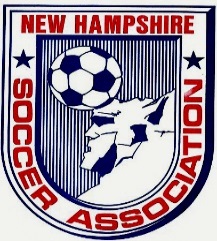 317-331 Buck St. Pembroke, NH 03275FIELD RENTAL AGREEMENTDate:					            Home Phone #: _________________________Name: 					            Cell Phone #:   Address:				            City, State, and Zip Organization Name (if one):  Date(s) Requested: *Please allow at least 2 weeks for field maintenance to be scheduled.    Facility Requested:    Soccer Field Fees & Charges:  Deposit:    50% Deposit upon signing of contract                Deposit and date received = $ ______________Field Rental Rates:   $135.00   per hour for members       $200.00/per hour for non-members   Field Full Day Rental:  $1000.00 for members		$1500.00 for non-membersFull Day Complex: $4000.00 for members                           $4500.00 for non-members # of fields: ______        field size 7v7	field size 9v9________		field size 11v11____________Hours of usage____________________Cancellation /Refunds:Rentals cancelled 90 days or more in advance, the user group will be refunded 75% of fees paidRentals cancelled 89-30 days in advanced will be refunded 50% of fees paidRefunds will not be granted for rentals that are cancelled less than 30 days before rental date or if cancelled after event startTotal Balance Due for Rental:                      Amount:    $_____________   Please indicate any equipment/supplies and quantities that will be brought on site by renter or by individuals on the renter’s behalf:  _____________________________________________________________________________________I have read and understand the Athletic Field Use Guidelines and Park Rules and agree that our group will follow them.  I will inform and explain the guidelines to all the guests and participants.  I also understand that if there is damage to the field or park the deposit will be forfeited.  The New Hampshire Soccer Association will be held harmless for claims resulting from our use.  Renter Signature:  ____________________________________    Date: ___________________      Office Use Only  Approved _____     Denied_____   Method of Payment:    Cash:  ________    Check #: __________    Receipt #_______          Visa/MC/Discover #:  _______________________________ Exp. Date: ____________  CERTIFICATE OF INSURANCE IS REQUIRED ______   is copy attached? ______Yes   Athletic Field Use Guidelines  The New Hampshire Soccer Association is committed to provide high quality, safe playing surfaces for our athletic facilities.  In order to reach this goal, we need the cooperation of all user groups in protecting the turf from excessive damage due to game and practice activities.  The turf grass is the safety surface for the athletic fields.  By signing the rental agreement, you are agreeing to cancel or postpone scheduled games and practices if any of the following conditions occur.  Standing water on the field of playSoil Saturation.One inch or more of rain 48 hours prior to scheduled game or practice accompanied by steady rain on day of game or practiceSteady downpour of rain on day of game or practice which could cause damage to turf or injury to participantsExtreme drought conditions where 50% of the playing surface has turned dormant.Lightning or Thunder have sounded (must clear field and wait 30 minutes after the last bolt of lightning is seen or thunder is heard) Conditions inhibit visibility across the length of the field. (Darkness, fog, etc.)   All coaches, referees, are responsible for ensuring the safety of field playing conditions at all times during scheduled play.  Safety implies protection of the resource, as well as the participants.  In addition to the above requirements, cancellations or suspensions of game play and practices will be enforced when:   Players’ footing becomes unstable, slipping 6” or greaterHoles 4” in diameter of 2” in depth or larger in field of playSurface rocks 3” or greater exposed on playing fieldStanding water in an area 3” or greaterSoccer/football standards (e.g. – goals, nets) are not securely anchored   NO warming up goalie or practicing in the goal mouth FACILITY RULES AND REGULATIONSNO DOGS, PETS, OR ANIMALS OF ANY KIND ALLOWED ON THE PROPERTYGROUP RENTING THE FACILITY IS RESPONSIBLE FOR THE UNLOCKING AND LOCKING OF THE GATE, THE PERSON(S) RESPONSIBLE FOR LEASING THE FIELD WILL BE THE LAST TO LEAVE THE FACILITY   No parking on the roadways or blocking any entrances to facility or fields for emergency vehiclesNo motorized vehicles on grass, pathways or playing fields Alcohol is strictly prohibitedNo tobacco, vaping, or variation of smoking usage of any kind NO glass containersAll participants must follow the Athletic Field Use Guidelines listed above If damage occurs in the field/facility it will result in loss of deposit and permit.  The permit will be revoked, and the party will be ineligible to reapply for a field permit for at least 1 year following the incident. Costs for repair of damage(s) will be charged to renterNO sub-renting will be allowedSoccer goals, benches, and garbage cans must remain in their designated location ( If goals need to be moved, under no circumstance are children under the age of 18 allowed to move them, minimum of two adults are required ) Goals must be placed in original positions at the end of use each day.  All garbage must be disposed of properly and emptied at end of usage into trash receptacle back of fields If any of the above policies are not followed, part or all of the deposit and/or permit may be forfeited at the discretion of NHSA.No BBQ’sRenters are responsible for obtaining and paying of Porta Johns needed for their event(s)Renters are responsible for picking up trash, bench areas, fields, leaving site better than foundNHSA is not responsible for any items left, lost or stolen